Dr. Sinóros-Szabó Botond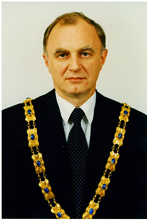 Prof. dr. Sinóros-Szabó Botond professor emeritus – okleveles mezőgazdasági gépészmérnök, egyetemi doktor, a mezőgazdasági tudományok kandidátusa, a Magyar Tudományos Akadémia doktora.A mezőgazdasági gépészmérnöki oklevelet 1973-ban szerezte meg a Gödöllői Agrártudományi Egyetemen, majd 1973 és 1991 között a Debreceni Agrártudományi Egyetemen, majd később a Gödöllői Agrár-tudományi Egyetem Mezőtúri Főiskolai Karán dolgozott. 1977–1991 között főigazgató-helyettes, 1988–1991 időszakában a Mezőgazdasági Gépek Szerkezete és Üzemeltetése Tanszék vezetője volt, 1981-től főiskolai tanár. Az 1991–1997 közötti időszakban a Gödöllői Agrár-tudományi Egyetem Nyíregyházi Főiskolai Karának főigazgatójaként tevékenykedett. A Mezőgazdasági Gépek Tanszéket 1992-től 1998-ig vezeti. 1993-tól egyetemi tanár.Az 1998–2001 közötti időszakban az Országos Területfejlesztési Központ főigazgatója, 2007-től a Debreceni Egyetem professzora, 2010-től 2012-ig a Géptan Tanszék vezetője. 2012–2015 között a Kutatás-Fejlesztés Intézet igazgatója, a Kerpely Kálmán Doktori Iskola törzstagja, s a Debreceni Egyetem professor emeritusa.Egyetemi doktori (1977), kandidátusi (1983) és akadémiai doktori (1994) értekezéseiben a talajok és gépek kölcsönhatásait vizsgálta. Új fejlesztési eredményeit, eljárásait és módszereit számos hazai és külföldi kutatás-fejlesztési és felsőoktatási intézet alkalmazza. A bioenergia-kutatásokat 1988-ban kezdte el Magyarországon. Az első hazai bio-energia üzemek (bioreaktor: Nyírbátor – 2002; biodízel: Mátészalka – 2003 és Kunhegyes – 2006) az ő kezdeményezésével és közreműködésével valósultak meg. Az Amerikai Egyesült Államok Tudományos Akadémiájának (New Jersey), és Ukrajnában az „Eredeti ötletek” Tudományos Akadémiájának is külföldi választott tagja. Tudományos eredményeit több mint 200 publikációban tette közzé Magyarországon és külföldön, magyar és idegen nyelven. Kilenc szabadalom tulajdonosa.Kutatási eredményeit hazai szinten és a világ számos országában is ismertette. Többek között tartott előadást a NATO Védelmi Akadémián (Breda, Hollandia), a Német Szövetségi Mezőgazdasági Kutató Intézetben (Braunschweig, Németország), az osztrák Mezőgazdasági Gépészeti Kutató Intézetben (Wieselburg, Ausztriában) és a Bet-Dagan Vulcani Center-ben Izraelben. Társszerkesztője két – Közép- és Kelet-Európa környezetvédelmével foglalkozó – kiadványnak a Columbia Egyetem (New York, USA) felkérésére. Több hazai és nemzetközi szervezet tagja. A MASHAV magyarországi elnöke (1989–2002), a Magyarország bioenergia iparát meghatározó fejlesztési konzorcium szakmai vezetője (2002–2006), valamint 2005-től jelenleg is a Keleti Háromhatár-Szeglet Kutató-fejlesztő Professzori Kör elnöke.A világ számos országában (Ausztria, Németország, Svájc, Francia-ország, Hollandia, Anglia, Izrael, Amerikai Egyesült Államok, Kína, Kanada, Malajzia, Észtország, Szlovákia) meghívott kutató, továbbá az osztrák-magyar biodízel vegyes bizottság elnöke.